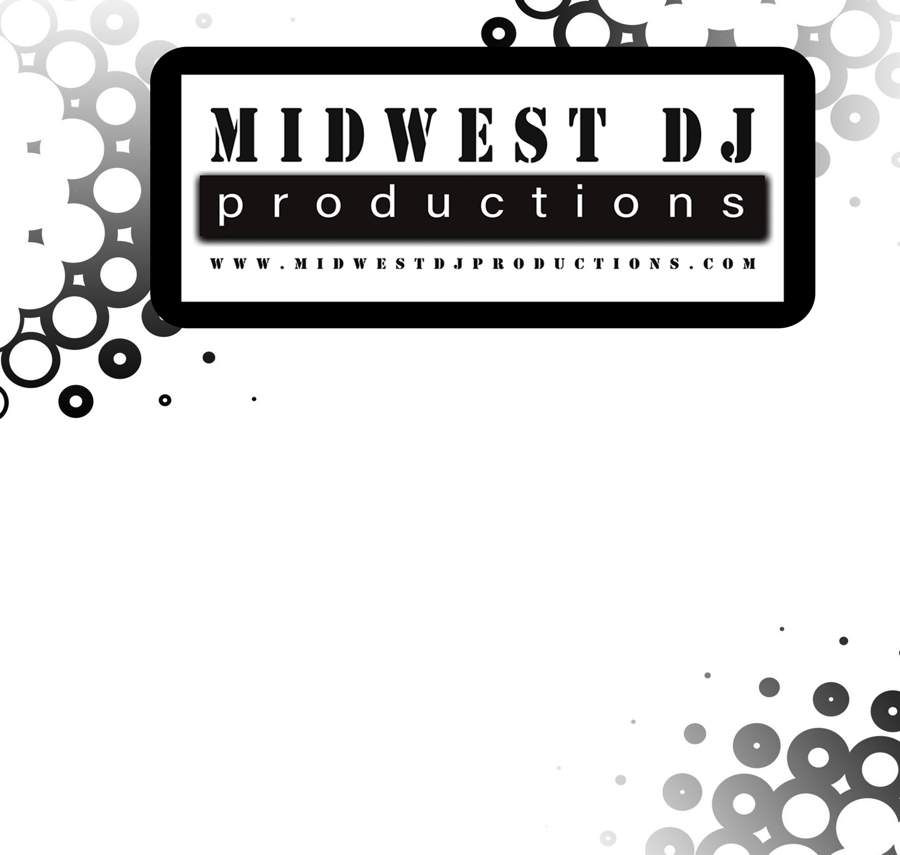 Wedding Music Timeline GuideCeremonyPre-Ceremony SongsProcession SongBride Entrance SongRecessional SongSpecial RequestsCocktail Hour MusicSongs Grand Entrance SongBridal Party NamesWelcome Toast Given ByDinner Music Maid of Honor/ Best Man Toasts Given ByReceptionReception Songs – 1st PriorityReception Songs – 2nd PriorityVIP DancesFirst Dance SongFather - Daughter Dance SongMother - Son Dance SongSnowball Dance SongCake Cutting CeremonySongGames and More Special DancesBride & Groom Shoe GamePrank a Groomsman GameJimmy Fallon Style Bride & Groom Karaoke BattleSongsAnniversary Dance SongDollar Dance SongsGarter Belt RemovalSongGarter Belt TossSongBouquet TossSongLast SongSPECIAL ANNOUNCEMENTS REQUESTS